ICCR Gastrointestinal Stromal Tumour (GIST) Histopathology Reporting Guide – Biopsy Specimens, 1st editionElements in black text are CORE		Elements in grey text are NON-CORE        	      o indicates single select values            □ indicates multi-select values  	      Figure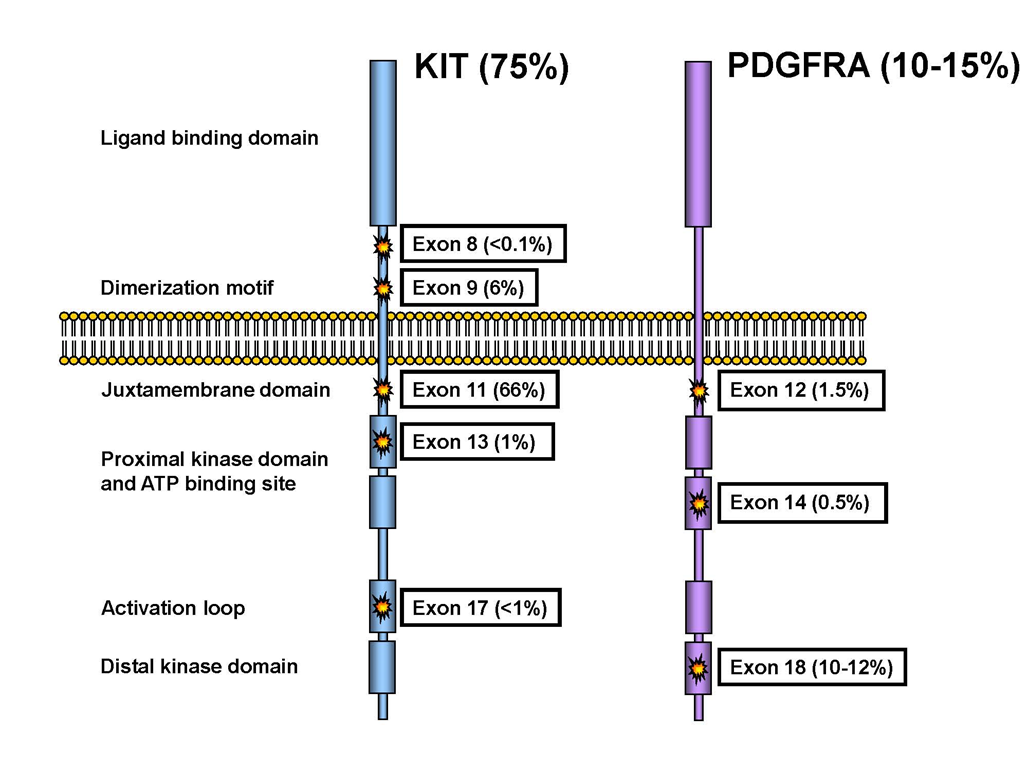 Figure 1: Distribution of KIT and PDGFRA mutations in gastrointestinal stromal tumours. Permission courtesy of Professor Jason L. Hornick.Definition of Core elementsCore elements are those which are essential for the clinical management, staging or prognosis of the cancer. These elements will either have evidentiary support at Level III-2 or above (based on prognostic factors in the National Health and Medical Research Council (NHMRC) levels of evidence1). In rare circumstances, where level III-2 evidence is not available an element may be made a core element where there is unanimous agreement in the expert committee. An appropriate staging system, e.g., Pathological TNM staging, would normally be included as a core element. The summation of all core elements is considered to be the minimum reporting standard for a specific cancer.Reference	1	Merlin T, Weston A and Tooher R (2009). Extending an evidence hierarchy to include topics other than treatment: revising the Australian 'levels of evidence'. BMC Med Res Methodol 9:34.Definition of Non-core elementsNon-core elements are those which are unanimously agreed should be included in the dataset but are not supported by level III-2 evidence. These elements may be clinically important and recommended as good practice but are not yet validated or regularly used in patient management.Key information other than that which is essential for clinical management, staging or prognosis of the cancer such as macroscopic observations and interpretation, which are fundamental to the histological diagnosis and conclusion e.g., macroscopic tumour details, may be included as either core or non-core elements by consensus of the Dataset Authoring Committee.Scope of this datasetThe dataset has been developed for the pathology reporting of biopsy specimens for gastrointestinal stromal tumour (GIST). A separate International Collaboration on Cancer Reporting (ICCR) dataset is available for reporting of resection specimens of GIST.1Metastatic GIST specimens are excluded from this dataset. A separate ICCR dataset for soft tissue sarcoma is available.2 References1	International Collaboration on Cancer Reporting (2021). Gastrointestinal Stromal Tumour (GIST) Histopathology Reporting Guide - Resection Specimens. Available from: http://www.iccr-cancer.org/datasets/published-datasets/soft-tissue-bone (Accessed 19th April 2021).2	International Collaboration on Cancer Reporting (2021). Soft Tissue Sarcoma Histopathology Reporting Guide - Biopsy Specimens. Available from: http://www.iccr-cancer.org/datasets/published-datasets/soft-tissue-bone (Accessed 19th April 2021).Core/Non-coreElement nameValuesCommentaryImplementation notesCoreRELEVANT SYNDROMEInformation not providedCarney triadCarney-Stratakis syndromeNeurofibromatosis type 1Familial GIST syndromeOther, specifyGastrointestinal stromal tumours (GISTs) may arise in the setting of familial or non-familial syndromes. Familial syndromes include Carney-Stratakis syndrome (germline mutations in SDHX genes; affected patients develop gastric GISTs and extra-adrenal paragangliomas), neurofibromatosis type 1 (germline mutation in NF1; most GISTs in this setting arise in the small intestine), and familial GIST syndrome (germline mutation in KIT or PDGFRA).1-4 Carney triad is a non-familial syndrome most often driven by SDHC promoter hypermethylation; this syndrome usually affects young women and is characterised by succinate dehydrogenase (SDH)-deficient gastric GIST, extra-adrenal paragangliomas, and pulmonary chondromas.5,6 Clinical behaviour, therapy, and follow-up of GISTs in these syndromes are different from sporadic GISTs.References 1	Maeyama H, Hidaka E, Ota H, Minami S, Kajiyama M, Kuraishi A, Mori H, Matsuda Y, Wada S, Sodeyama H, Nakata S, Kawamura N, Hata S, Watanabe M, Iijima Y and Katsuyama T (2001). Familial gastrointestinal stromal tumor with hyperpigmentation: association with a germline mutation of the c-kit gene. Gastroenterology 120(1):210-215.2	Pasini B, McWhinney SR, Bei T, Matyakhina L, Stergiopoulos S, Muchow M, Boikos SA, Ferrando B, Pacak K, Assie G, Baudin E, Chompret A, Ellison JW, Briere JJ, Rustin P, Gimenez-Roqueplo AP, Eng C, Carney JA and Stratakis CA (2008). Clinical and molecular genetics of patients with the Carney-Stratakis syndrome and germline mutations of the genes coding for the succinate dehydrogenase subunits SDHB, SDHC, and SDHD. Eur J Hum Genet 16(1):79-88.3	Andersson J, Sihto H, Meis-Kindblom JM, Joensuu H, Nupponen N and Kindblom LG (2005). NF1-associated gastrointestinal stromal tumors have unique clinical, phenotypic, and genotypic characteristics. Am J Surg Pathol 29(9):1170-1176.4	Miettinen M, Fetsch JF, Sobin LH and Lasota J (2006). Gastrointestinal stromal tumors in patients with neurofibromatosis 1: a clinicopathologic and molecular genetic study of 45 cases. Am J Surg Pathol 30(1):90-96.5	Carney JA (1999). Gastric stromal sarcoma, pulmonary chondroma, and extra-adrenal paraganglioma (Carney Triad): natural history, adrenocortical component, and possible familial occurrence. Mayo Clin Proc 74(6):543-552.6	Zhang L, Smyrk TC, Young WF, Jr., Stratakis CA and Carney JA (2010). Gastric stromal tumors in Carney triad are different clinically, pathologically, and behaviorally from sporadic gastric gastrointestinal stromal tumors: findings in 104 cases. Am J Surg Pathol 34(1):53-64.Core OPERATIVE PROCEDURENot specifiedCore needle biopsyEndoscopic biopsyFine needle aspiration (FNA) biopsyOther, specifyDepending upon the anatomic location, GIST may be first sampled by core needle biopsy, fine needle aspiration (FNA) biopsy, or, for superficially located tumours, endoscopic biopsy. It is important that sufficient tumour tissue is obtained from the biopsy for immunohistochemistry (IHC) and molecular genetic analysis. If an FNA biopsy is obtained, a cell block should be prepared for IHC. It is not uncommon for endoscopic biopsies to obtain only uninvolved mucosa and/or ulcer bed without diagnostic tumour tissue; a repeat biopsy (or resection) may be required for definite diagnosis.CoreTUMOUR SITENot specifiedOesophagusGastro-oesophageal junctionStomachDuodenumSmall intestine (non-duodenal)Colon (non-rectal)RectumOther, specifyGastrointestinal stromal tumours (GISTs) most often arise in the stomach and non-duodenal small intestine, followed by the rectum and duodenum; primary GISTs of the oesophagus and colon are rare. Other sites may include the appendix and pancreas; however, these locations are exceptionally rarely involved. It is often difficult (or impossible) for the surgeon and the pathologist to distinguish between the jejunum and ileum, and there is no known prognostic difference for tumours arising at these sites; for these reasons, ‘small intestine (non-duodenal)’ is applied instead of jejunum or ileum.So-called extragastrointestinal stromal tumours (EGISTs) are exceptionally rare and may present in the omentum, mesentery, or retroperitoneum; in some cases, attachment to the stomach or small intestine can be documented, whereas in other cases, no connection can be identified.1,2 Many EGISTs likely represent gastric or small intestinal GISTs that arose from the outer layer of the wall and lost attachment to the respective organ. Primary anatomic site is an important prognostic parameter; for example, gastric primary GISTs generally have a lower risk of metastasis than small intestinal GISTs.3,4 For this reason, it is critical to specify location as accurately as possible. References 1	Miettinen M, Felisiak-Golabek A, Wang Z, Inaguma S and Lasota J (2017). GIST manifesting as a retroperitoneal tumor: clinicopathologic immunohistochemical, and molecular genetic study of 112 Cases. Am J Surg Pathol 41(5):577-585.2	Miettinen M, Sobin LH and Lasota J (2009). Gastrointestinal stromal tumors presenting as omental masses--a clinicopathologic analysis of 95 cases. Am J Surg Pathol 33(9):1267-1275.3	Miettinen M, Sobin LH and Lasota J (2005). Gastrointestinal stromal tumors of the stomach: a clinicopathologic, immunohistochemical, and molecular genetic study of 1765 cases with long-term follow-up. Am J Surg Pathol 29(1):52-68.4	Miettinen M, Makhlouf H, Sobin LH and Lasota J (2006). Gastrointestinal stromal tumors of the jejunum and ileum: a clinicopathologic, immunohistochemical, and molecular genetic study of 906 cases before imatinib with long-term follow-up. Am J Surg Pathol 30(4):477-489.CoreHISTOLOGICAL TUMOUR TYPESpindle cell typeEpithelioid typeMixed typeOther, specifyHistological diagnosis is based on the 2020 World Health Organization (WHO) Classification of Soft Tissue and Bone Tumours, 5th edition.1 GISTs) are most often of spindle cell type, followed by epithelioid type and mixed epithelioid and spindle cell type;1 the latter two histological types are most common in the stomach. The histological tumour type may be associated with mutational status (e.g., most PDGFRA-mutant GISTs are of epithelioid type)2 or particular syndromes (e.g., Carney triad and Carney-Stratakis syndrome-associated GISTs are usually of epithelioid or mixed type),3 although this is not always the case.Pleomorphic morphology in GIST is rare (<2%). Dedifferentiated GIST, defined as the abrupt transition from conventional spindle cell or epithelioid GIST to an anaplastic sarcomatous appearance, usually accompanied by loss of the expression of lineage markers (e.g., KIT and ANO1/DOG1), is exceptionally rare.4   References1	WHO Classification of Tumours Editorial Board  (2020). Soft Tissue and Bone Tumours. WHO Classification of Tumours, 5th Edition, Volume 3. IARC Publications, Lyon.2	Wardelmann E, Hrychyk A, Merkelbach-Bruse S, Pauls K, Goldstein J, Hohenberger P, Losen I, Manegold C, Büttner R and Pietsch T (2004). Association of platelet-derived growth factor receptor alpha mutations with gastric primary site and epithelioid or mixed cell morphology in gastrointestinal stromal tumors. J Mol Diagn 6(3):197-204.3	Zhang L, Smyrk TC, Young WF, Jr., Stratakis CA and Carney JA (2010). Gastric stromal tumors in Carney triad are different clinically, pathologically, and behaviorally from sporadic gastric gastrointestinal stromal tumors: findings in 104 cases. Am J Surg Pathol 34(1):53-64.4	Antonescu CR, Romeo S, Zhang L, Nafa K, Hornick JL, Nielsen GP, Mino-Kenudson M, Huang HY, Mosquera JM, Dei Tos PA and Fletcher CD (2013). Dedifferentiation in gastrointestinal stromal tumor to an anaplastic KIT-negative phenotype: a diagnostic pitfall: morphologic and molecular characterization of 8 cases occurring either de novo or after imatinib therapy. Am J Surg Pathol 37(3):385-392.This Value list based on the WHO of Soft Tissue and Bone Tumours (2020).Note that permission to publish the WHO Classification of Tumours may be needed in your implementation. It is advisable to check with the  International Agency for Research on Cancer (IARC).CoreMITOTIC COUNT___  /5 mm2Cannot be assessed, specifyMitotic count is the most important feature for the assessment of risk of malignant behaviour.1 The mitotic count should be determined in the most mitotically active area of the tumour. The mitotic count should be reported per 5 mm2. With older microscopes, 5 mm2 is equivalent to 50 high power fields (HPF). However, with most modern microscopes with wider fields, 5 mm2 requires 20 to 25 HPFs using 40X lenses. The number of fields required to be counted to encompass 5 mm2 should be calculated on individual microscopes.In limited biopsy specimens, mitotic count often cannot be reliably assessed. In such cases, it is appropriate to include a disclaimer statement to that effect; for example: “accurate assessment of mitotic count cannot be made based on this limited biopsy sample and is deferred to surgical resection.” However, if the mitotic count in a limited biopsy sample is high, that information is helpful for prognostication.Reference 1	Miettinen M and Lasota J (2006). Gastrointestinal stromal tumors: pathology and prognosis at different sites. Semin Diagn Pathol 23(2):70-83.CoreANCILLARY STUDIESImmunohistochemistryNot performedPerformedKIT (CD117), record results DOG1 (ANO1), record resultsSDHB, record resultsOther (e.g., SDHA), specify test(s) and result(s)Molecular genetic testingNot performedPerformed, record methodology and result(s)Other ancillary studiesNot performedPerformed, specify test(s) and result(s)Immunohistochemistry (IHC) plays a critical role in confirming the diagnosis of GIST. The tyrosine kinase receptor KIT (CD117) and the chloride channel ANO1 (DOG1), markers of interstitial cell of Cajal lineage, are highly sensitive and specific markers for GIST.1-3 KIT expression is observed in 95% of cases, most often with a cytoplasmic staining pattern; a paranuclear dot-like or membranous pattern may also be seen. DOG1 is helpful to confirm the diagnosis in KIT-negative GISTs and those with weak or limited staining.3,4 KIT-negative GISTs (and those with weak or limited staining for KIT) most often harbor PDGFRA mutations.5,6 Succinate dehydrogenase (SDH)-deficient GISTs show loss of staining for SDHB, irrespective of which SDHX gene is mutated (or if there is SDHC promoter hypermethylation; see below).7,8 SDHB IHC can therefore be used to confirm the diagnosis of SDH-deficient GIST. SDHA loss is only observed in SDHA-mutant GISTs.9 Despite the lack of KIT mutations, SDH-deficient GISTs are typically strongly positive for KIT (and DOG1).KIT mutations are found in about 75% of GISTs, most often in exon 11 (66% overall) and exon 9 (6%); mutations in exon 13, exon 17, and other locations are rare (see Figure 1).10,11 PDGFRA mutations are identified in 10-15% of GISTs, most often in exon 18 (10-12% overall; the most common is p.D842V), rarely in exons 12 or exon 14.12,13 Molecular genetic testing is typically performed when systemic tyrosine kinase inhibitor therapy is being considered (e.g., moderate-to-high risk primary or metastatic GIST. Genotype predicts response to tyrosine kinase inhibitor therapy; for example, KIT exon 11-mutant GISTs have the best response to imatinib mesylate, whereas GISTs with PDGFRA D842V mutations show primary imatinib resistance, although such tumours respond to the tyrosine kinase inhibitor avapritinib.14,15SDH-deficient GISTs account for about 5% of GISTs overall, including the majority of gastric GISTs that lack KIT and PDGFRA mutations and most tumours occurring in paediatric patients.16 SDH-deficient GISTs typically show indolent behaviour with often late and slowly progressive metastases and show limited response to imatinib. As mentioned previously, conventional risk stratification systems do not apply to SDH-deficient GISTs.17 SDH-deficient GISTs are often associated with germline mutations in SDHA, SDHB, SDHC or SDHD; these mutations are sometimes associated with Carney-Stratakis syndrome (the dyad of gastric GIST and paraganglioma).18 SDH-deficient GISTs that lack SDHX mutations usually show hypermethylation of the SDHC promoter; this epigenetic dysregulation is characteristic of Carney triad (SDH-deficient GIST, paraganglioma, and pulmonary chondroma).19Other genetic alterations in GIST are rare; these include BRAF V600E and EGFR mutations; biallelic NF1 inactivation; and tyrosine kinase receptor gene rearrangements.20,21Figure 1 (See the end of document for figure)References 1	Kindblom LG, Remotti HE, Aldenborg F and Meis-Kindblom JM (1998). Gastrointestinal pacemaker cell tumor (GIPACT): gastrointestinal stromal tumors show phenotypic characteristics of the interstitial cells of Cajal. Am J Pathol 152(5):1259-1269.2	West RB, Corless CL, Chen X, Rubin BP, Subramanian S, Montgomery K, Zhu S, Ball CA, Nielsen TO, Patel R, Goldblum JR, Brown PO, Heinrich MC and van de Rijn M (2004). The novel marker, DOG1, is expressed ubiquitously in gastrointestinal stromal tumors irrespective of KIT or PDGFRA mutation status. Am J Pathol 165(1):107-113.3	Miettinen M, Wang ZF and Lasota J (2009). DOG1 antibody in the differential diagnosis of gastrointestinal stromal tumors: a study of 1840 cases. Am J Surg Pathol 33(9):1401-1408.4	Liegl B, Hornick JL, Corless CL and Fletcher CD (2009). Monoclonal antibody DOG1.1 shows higher sensitivity than KIT in the diagnosis of gastrointestinal stromal tumors, including unusual subtypes. Am J Surg Pathol 33(3):437-446.5	Debiec-Rychter M, Wasag B, Stul M, De Wever I, Van Oosterom A, Hagemeijer A and Sciot R (2004). Gastrointestinal stromal tumours (GISTs) negative for KIT (CD117 antigen) immunoreactivity. J Pathol 202(4):430-438.6	Medeiros F, Corless CL, Duensing A, Hornick JL, Oliveira AM, Heinrich MC, Fletcher JA and Fletcher CD (2004). KIT-negative gastrointestinal stromal tumors: proof of concept and therapeutic implications. Am J Surg Pathol 28(7):889-894.7	Gaal J, Stratakis CA, Carney JA, Ball ER, Korpershoek E, Lodish MB, Levy I, Xekouki P, van Nederveen FH, den Bakker MA, O'Sullivan M, Dinjens WN and de Krijger RR (2011). SDHB immunohistochemistry: a useful tool in the diagnosis of Carney-Stratakis and Carney triad gastrointestinal stromal tumors. Mod Pathol 24(1):147-151.8	Janeway KA, Kim SY, Lodish M, Nosé V, Rustin P, Gaal J, Dahia PL, Liegl B, Ball ER, Raygada M, Lai AH, Kelly L, Hornick JL, O'Sullivan M, de Krijger RR, Dinjens WN, Demetri GD, Antonescu CR, Fletcher JA, Helman L and Stratakis CA (2011). Defects in succinate dehydrogenase in gastrointestinal stromal tumors lacking KIT and PDGFRA mutations. Proc Natl Acad Sci U S A 108(1):314-318.9	Wagner AJ, Remillard SP, Zhang YX, Doyle LA, George S and Hornick JL (2013). Loss of expression of SDHA predicts SDHA mutations in gastrointestinal stromal tumors. Mod Pathol 26(2):289-294.10	Hirota S, Isozaki K, Moriyama Y, Hashimoto K, Nishida T, Ishiguro S, Kawano K, Hanada M, Kurata A, Takeda M, Muhammad Tunio G, Matsuzawa Y, Kanakura Y, Shinomura Y and Kitamura Y (1998). Gain-of-function mutations of c-kit in human gastrointestinal stromal tumors. Science 279(5350):577-580.11	Rubin BP, Singer S, Tsao C, Duensing A, Lux ML, Ruiz R, Hibbard MK, Chen CJ, Xiao S, Tuveson DA, Demetri GD, Fletcher CD and Fletcher JA (2001). KIT activation is a ubiquitous feature of gastrointestinal stromal tumors. Cancer Res 61(22):8118-8121.12	Heinrich MC, Corless CL, Duensing A, McGreevey L, Chen CJ, Joseph N, Singer S, Griffith DJ, Haley A, Town A, Demetri GD, Fletcher CD and Fletcher JA (2003). PDGFRA activating mutations in gastrointestinal stromal tumors. Science 299(5607):708-710.13	Corless CL, Schroeder A, Griffith D, Town A, McGreevey L, Harrell P, Shiraga S, Bainbridge T, Morich J and Heinrich MC (2005). PDGFRA mutations in gastrointestinal stromal tumors: frequency, spectrum and in vitro sensitivity to imatinib. J Clin Oncol 23(23):5357-5364.14	Heinrich MC, Corless CL, Demetri GD, Blanke CD, von Mehren M, Joensuu H, McGreevey LS, Chen CJ, Van den Abbeele AD, Druker BJ, Kiese B, Eisenberg B, Roberts PJ, Singer S, Fletcher CD, Silberman S, Dimitrijevic S and Fletcher JA (2003). Kinase mutations and imatinib response in patients with metastatic gastrointestinal stromal tumor. J Clin Oncol 21(23):4342-4349.15	Anonymous (2020). Avapritinib approved for GIST subgroup. Cancer Discov 10(3):334.16	Miettinen M, Wang ZF, Sarlomo-Rikala M, Osuch C, Rutkowski P and Lasota J (2011). Succinate dehydrogenase-deficient GISTs: a clinicopathologic, immunohistochemical, and molecular genetic study of 66 gastric GISTs with predilection to young age. Am J Surg Pathol 35(11):1712-1721.17	Mason EF and Hornick JL (2016). Conventional risk stratification fails to predict progression of succinate dehydrogenase-deficient gastrointestinal stromal tumors: a clinicopathologic study of 76 Cases. Am J Surg Pathol 40(12):1616-1621.18	Pasini B, McWhinney SR, Bei T, Matyakhina L, Stergiopoulos S, Muchow M, Boikos SA, Ferrando B, Pacak K, Assie G, Baudin E, Chompret A, Ellison JW, Briere JJ, Rustin P, Gimenez-Roqueplo AP, Eng C, Carney JA and Stratakis CA (2008). Clinical and molecular genetics of patients with the Carney-Stratakis syndrome and germline mutations of the genes coding for the succinate dehydrogenase subunits SDHB, SDHC, and SDHD. Eur J Hum Genet 16(1):79-88.19	Killian JK, Miettinen M, Walker RL, Wang Y, Zhu YJ, Waterfall JJ, Noyes N, Retnakumar P, Yang Z, Smith WI, Jr., Killian MS, Lau CC, Pineda M, Walling J, Stevenson H, Smith C, Wang Z, Lasota J, Kim SY, Boikos SA, Helman LJ and Meltzer PS (2014). Recurrent epimutation of SDHC in gastrointestinal stromal tumors. Sci Transl Med 6(268):268ra177.20	Gasparotto D, Rossi S, Polano M, Tamborini E, Lorenzetto E, Sbaraglia M, Mondello A, Massani M, Lamon S, Bracci R, Mandolesi A, Frate E, Stanzial F, Agaj J, Mazzoleni G, Pilotti S, Gronchi A, Dei Tos AP and Maestro R (2017). Quadruple-negative GIST is a sentinel for unrecognized neurofibromatosis type 1 syndrome. Clin Cancer Res 23(1):273-282.21	Agaimy A, Terracciano LM, Dirnhofer S, Tornillo L, Foerster A, Hartmann A and Bihl MP (2009). V600E BRAF mutations are alternative early molecular events in a subset of KIT/PDGFRA wild-type gastrointestinal stromal tumours. J Clin Pathol 62(7):613-616.